ŠKODA Auto a.s.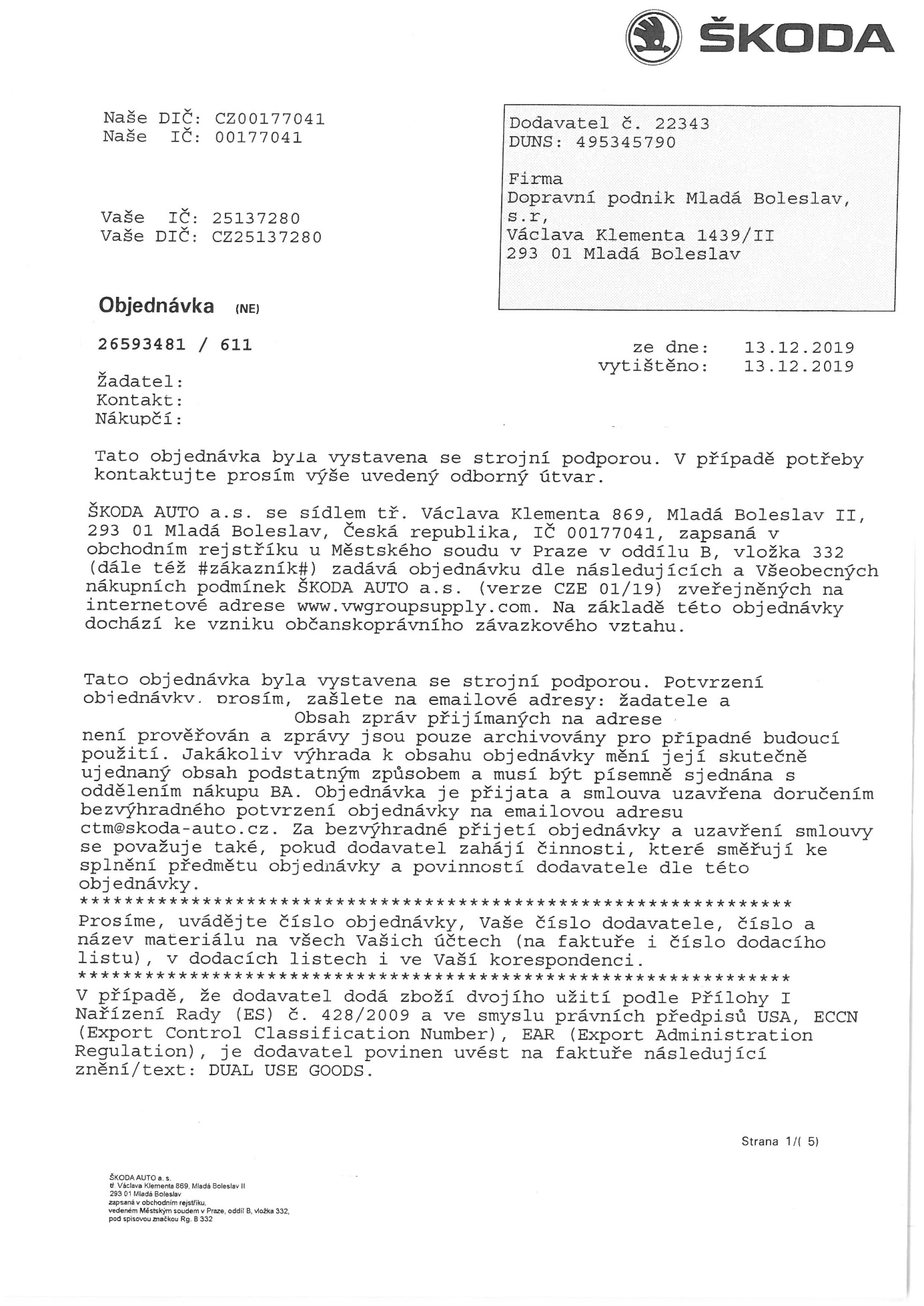 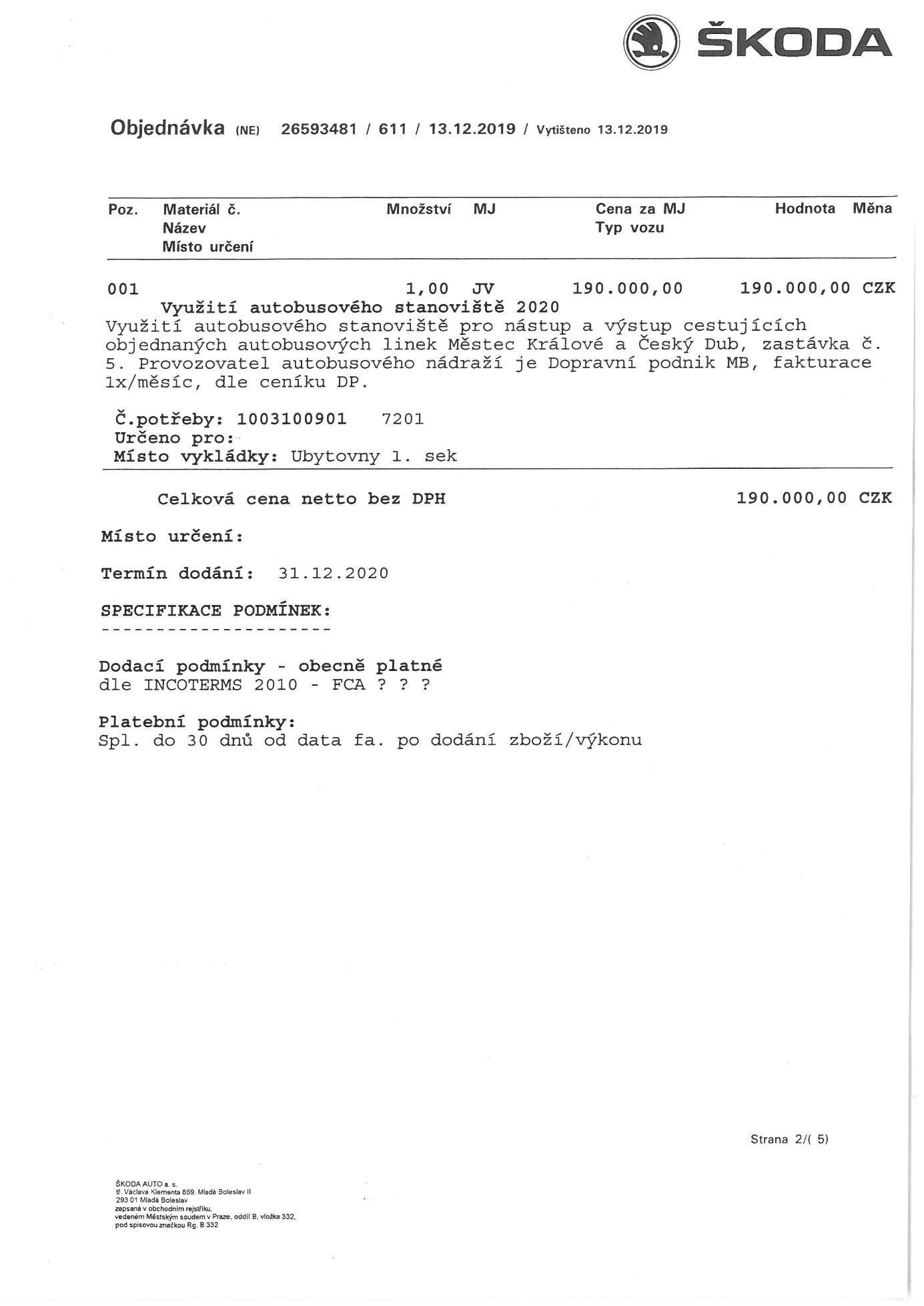 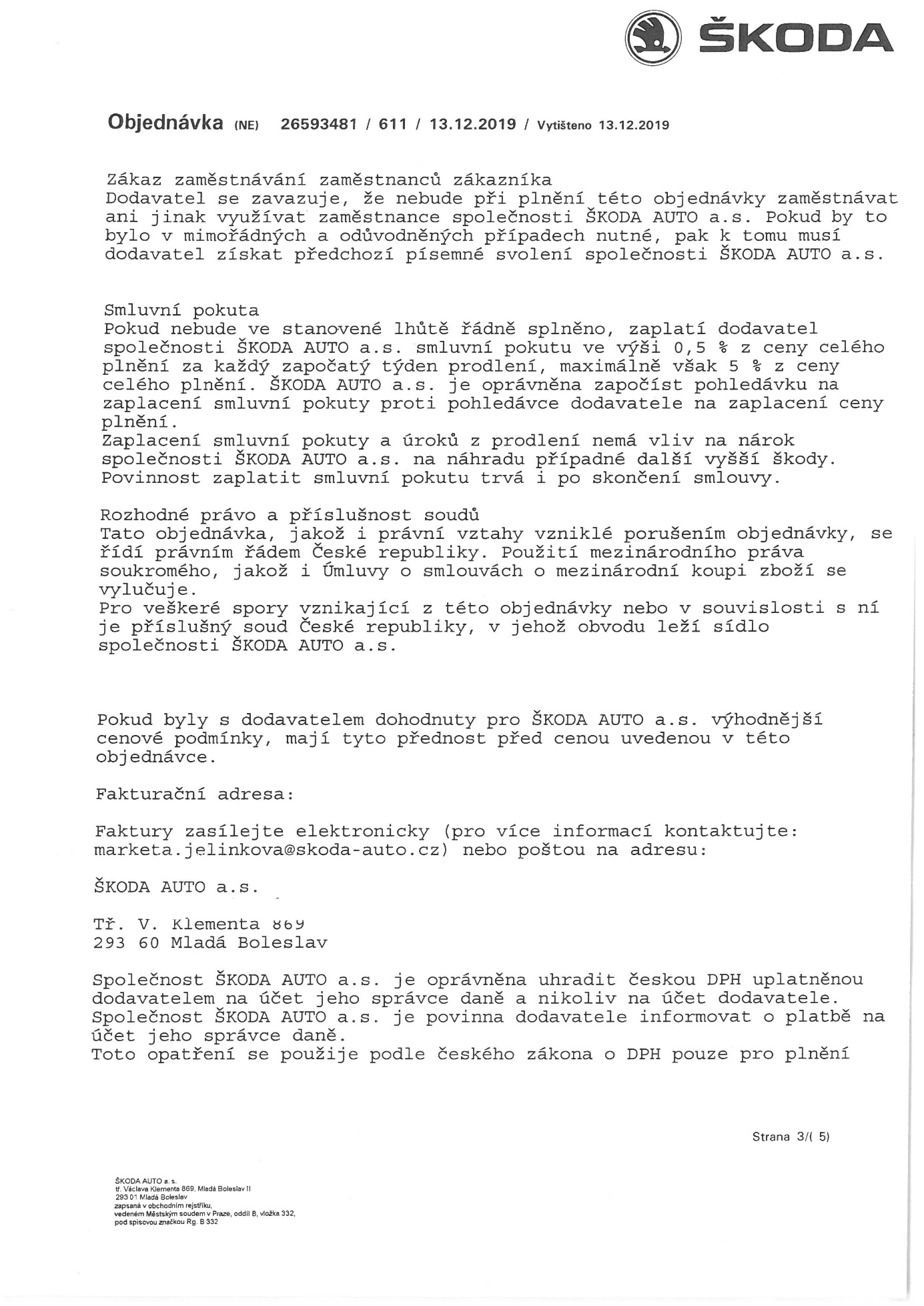 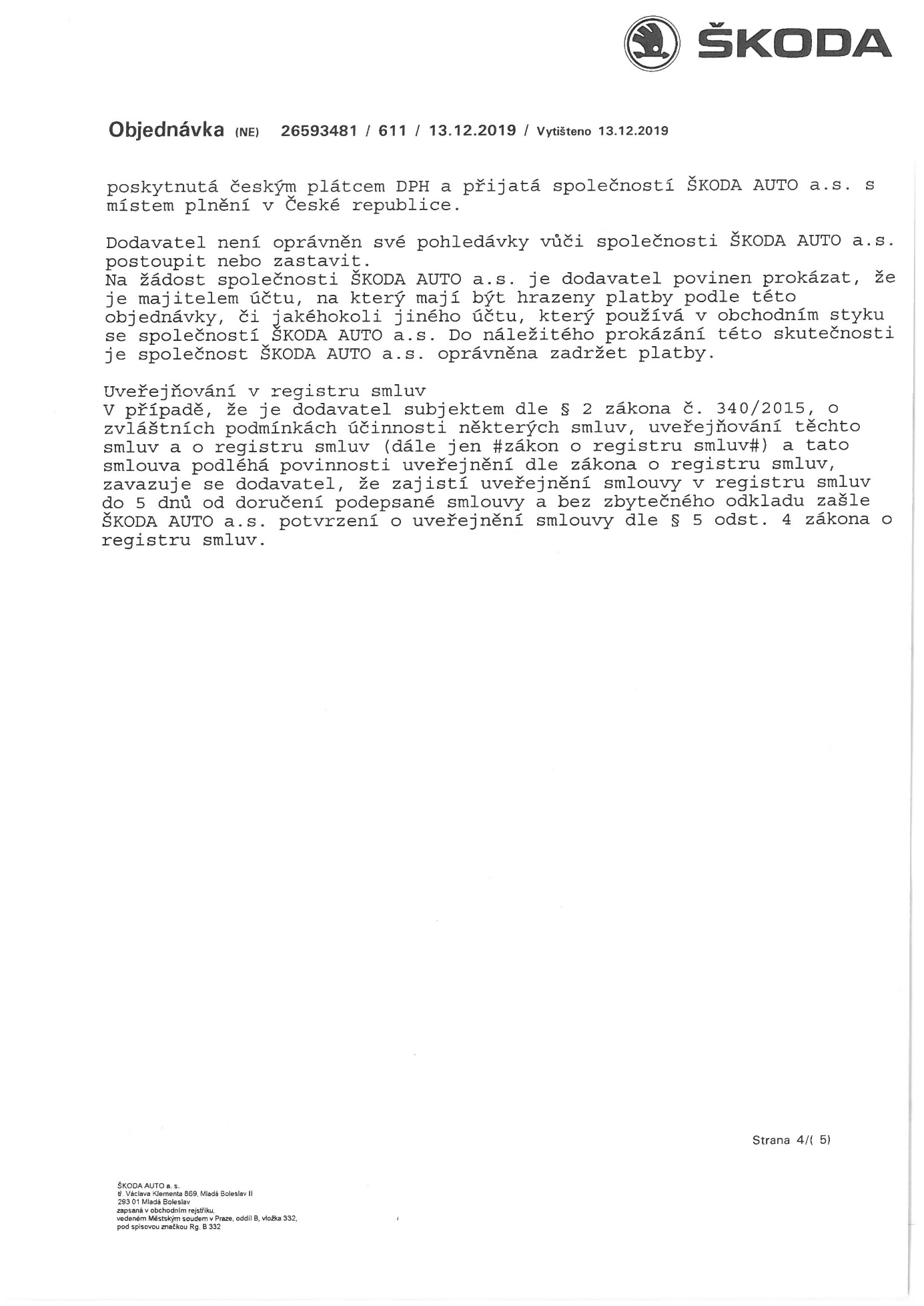 